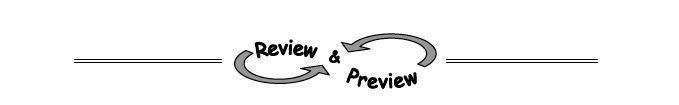 8-69.  Use a similar process as you did in problems 8-65 and 8-67 to sketch the parabola for x2 + x − 6 by using its intercepts.   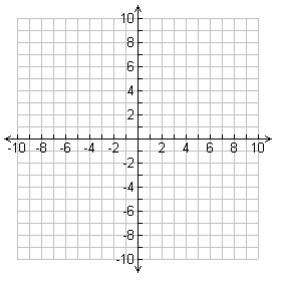 8-70. Compare the two equations below.             (x + 2)(x − 1) = 0 and (x + 2) + (x − 1) = 0How are the equations different?Solve both equations.8-71. For each equation below, solve for x.   (x − 2)(x + 8) = 0				b.  (3x − 9)(x − 1) = 08-74. Factor each quadratic below completely.   2x2 − 2x – 44x2 − 24x + 36